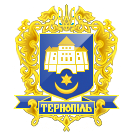 Тернопільська міська радаПОСТІЙНА КОМІСІЯз питань місцевого самоврядування, законності, правопорядку, регламенту та депутатської діяльностіПротокол засідання комісії №9від 21.08.2020р.Всього членів комісії:	(3) Климчук О.А., Бич П.Д., Козбур М.Р.Присутні члени комісії: 	(3) Климчук О.А., Бич П.Д., Козбур М.Р. Відсутні члени комісії:	(0)Кворум є. Засідання комісії правочинне. На комісію запрошені:Добрікова С.Є. – начальник управління організаційно-виконавчої роботи.Білінська Х.В. – начальник управління сім’ї, молодіжної політики та захисту дітей.Поливко І.М. – заступник начальника управління  обліку та контролю за використанням комунального майна.Шоломейчук Н.В. – депутат міської ради.Вихрущ Н.О.  – головний спеціаліст відділу ради управління організаційно-виконавчої роботи.Головуючий – голова комісії Климчук О.А.СЛУХАЛИ:	Про затвердження порядку денного, відповідно до листа від 18.08.2020р. №309/01-ІЮ.ВИСТУПИВ: Климчук О.А. із пропозицією доповнити порядок денний наступними питаннями:Про звернення до Президента України, Верховної Ради України та Кабінету Міністрів України щодо відновлення фінансування.Про звернення депутатів Тернопільської міської  ради.Про розгляд звернення. Результати голосування за затвердження порядку денного комісії: За–3, проти-0, утримались - 0. Рішення прийнятоВИРІШИЛИ:  Затвердити порядок денний комісії. Порядок денний засідання:1.  Перше питання порядку денного.СЛУХАЛИ: Про зняття з контролю та перенесення термінів виконання рішень міської ради ДОПОВІДАЛА: Добрікова С.Є. 	ВИРІШИЛИ: 1.Погодити проект рішення міської ради «Про зняття з контролю та перенесення термінів виконання рішень міської ради», в частині п.1.2. п.6 рішення міської ради від 13.03.2020 року № 7/47/176 «Управлінню організаційно-виконавчої роботи підготувати запрошення військовому прокурору щодо участі в черговій сесії міської ради».Результати голосування за проект рішення: За – 3, проти-0, утримались-0. Рішення прийнято.2.  Друге питання порядку денного.СЛУХАЛИ: Про звернення до Президента України, Верховної Ради України та Кабінету Міністрів України щодо відновлення фінансування.	ДОПОВІДАЛА: Білінська Х.В.	ВИРІШИЛИ: Погодити проект рішення міської ради «Про звернення до Президента України, Верховної Ради України та Кабінету Міністрів України щодо відновлення фінансування».Результати голосування за проект рішення: За – 3, проти-0, утримались-0. Рішення прийнято.3. Третє питання порядку денного.СЛУХАЛИ: Про звернення депутатів Тернопільської міської  ради.	ДОПОВІДАЛА: Шоломейчук Н.В.ВИРІШИЛИ: Погодити проект рішення міської ради «Про звернення депутатів Тернопільської міської  ради».Результати голосування за проект рішення: За – 3, проти-0, утримались-0. Рішення прийнято.4.  Четверте питання порядку денного.СЛУХАЛИ: Про розгляд звернення.	ДОПОВІДАВ: Поливко І.М. 	ВИРІШИЛИ: Погодити проект рішення міської ради «Про розгляд звернення».Результати голосування за проект рішення: За – 3, проти-0, утримались-0. Рішення прийнято.Голова комісії								О.А.КлимчукСекретар комісії 								П.Д.БичПро зняття з контролю та перенесення термінів виконання рішень міської радиПро звернення до Президента України, Верховної Ради України та Кабінету Міністрів України щодо відновлення фінансування.Про звернення депутатів Тернопільської міської  ради.Про розгляд звернення 